NOUFALNOUFAL.346533@2freemail.com    ABU DHABI, UAEThe Manager,Human Resource Department.Respected Sir,            This is an expression of an avid interest to join a progressive organization. I am furnishing herewith my CV for your favorable consideration for a suitable post in your esteemed organization.            I have the skills acquired through my education and experience, that makes me well equipped and worth enough to be part of an esteemed organization where I can demonstrate my zeal for work, while at the same time develop my skills and the capabilities that would hopefully contribute to the organizations vision and goals.As a team member of an organization, I can provide:Efficiency, Reliability and accuracy Maturity, honesty and ability to look at challenges as opportunitiesKnowledge of General office proceduresAbility to develop with the teamI look forward and remain hopeful that you shall consider my request.Sincerely RESUME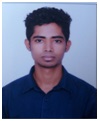 NOUFAL CAREER OBJECTIVETo pursue a challenging and growth oriented career in an organization that offers opportunities to learn and growth by delivering the result.TECHNICAL SKILLSSoftware	: MS Office(basic), c,c++ , Java,VB,Tally , Peachtree Operating System     :Windows 10,9/ XP/7/8SOFT SKILLSCommunication skillInterpersonal relationship Positive mental attitudeCO-CURRICULAR ACTIVITIESProjectHospital. ManagementWORK  EXPERIENCEDURATION    :   2015 AUGUST – 2016 OCTOBERPOSITION         :    ACCOUNTS&IT ASSISTANTPROCESS          :    MOTOR INSURANCECOMPANY        : LANDMARK INSURANCE BROKERSPRIVATELIMITED (CALL CENTRE)EDUCATIONAL  QUALIFICATIONLANGUAGE KNOWNPERSONAL DATADate of Birth      	:  13/04/1993Age                    	:  23Sex                     	:  MaleNationality       	:  IndianMarital Status    	:  SingleDECLARATION     I hereby declare that the above written particulars are true to the best of my knowledge and belief. If I am offered an opportunity to work, I will discharge the duties entrusted to me to the best of my capacity and to the entire satisfaction of my superiors.      Name of course Board /universityYear of passingB.Sc. computer science“Kannuruniversity”June 2015+2 (computer science)“Kerala state board”April 2011S.S.L.C (10th)“Kerala state board”March 2009Language ReadWritespeakUnderstandEnglishMalayalam(mother tongue)Tamil(basic)Kannada(basic)Hindi